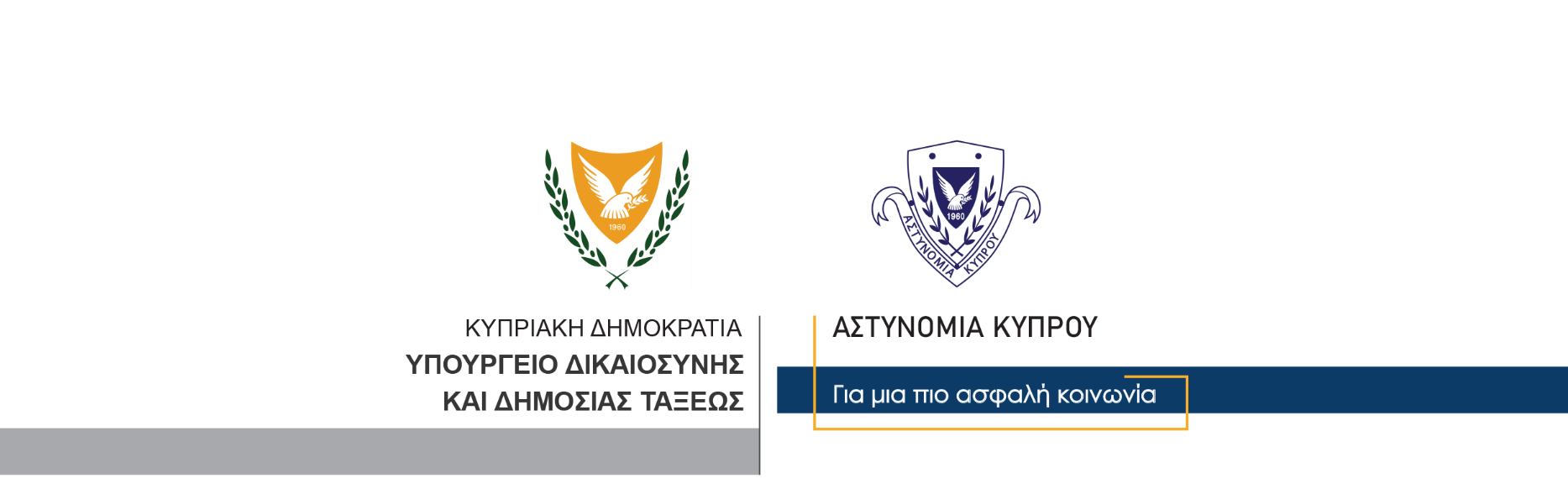 29 Μαρτίου, 2024Δελτίο Τύπου 2Σύλληψη 40χρονου για υπόθεση εμπρησμού αυτοκινήτουΣτη σύλληψη 40χρονου κατοίκου Λάρνακας, προχώρησε χθες η Αστυνομία, για διευκόλυνση των ανακρίσεων σχετικά με διερευνώμενη υπόθεση εμπρησμού αυτοκινήτου, που διαπράχθηκε τα ξημερώματα της 25ης Μαρτίου 2024, στη Λάρνακα.Εναντίον του 40χρονου, προέκυψε μαρτυρία κατά τη διερεύνηση της υπόθεσης, βάσει της οποίας εκδόθηκε εναντίον του δικαστικό ένταλμα σύλληψης. Το πρωί σήμερα ο 40χρονος, παρουσιάστηκε ενώπιον του Επαρχιακού Δικαστηρίου Λάρνακας, το οποίο εξέδωσε εναντίον του διάταγμα οκταήμερης κράτησης.Η φωτιά στο αυτοκίνητο, ξέσπασε γύρω στις 2.15π.μ. της 25ης Μαρτίου, ενώ το όχημα βρισκόταν σταθμευμένο σε ανοιχτό χώρο, δίπλα από την οικία του 41χρονου ιδιοκτήτη του, στην Αραδίππου. Μέλη της Πυροσβεστικής Υπηρεσίας κατέσβησαν τη φωτιά, η οποία κατέστρεψε το όχημα ολοσχερώς. Από τις εξετάσεις που ακολούθησαν διαπιστώθηκε ότι η φωτιά τέθηκε κακόβουλα. Ο Αστυνομικός Σταθμός Αραδίππου διερευνά την υπόθεση.Κλάδος ΕπικοινωνίαςΥποδιεύθυνση Επικοινωνίας Δημοσίων Σχέσεων & Κοινωνικής Ευθύνης